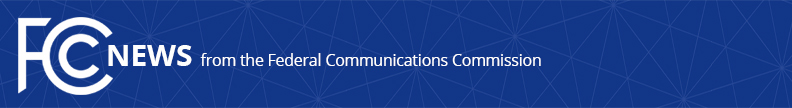 Media Contact: Jamie Susskind, (202) 418-2293Jamie.Susskind@fcc.gov For Immediate ReleaseSTATEMENT OF COMMISSIONER BRENDAN CARROn Senate Confirmation of FTC Commissioners	WASHINGTON, April 27, 2018—FCC Commissioner Brendan Carr released the following statement regarding the Senate confirmation of the five nominees to the Federal Trade Commission: 	“I want to extend my congratulations to Joe Simons, Christine Wilson, Noah Phillips, Rohit Chopra, and Rebecca Slaughter on their confirmations to the FTC by the U.S. Senate.  I look forward to continuing the strong partnership between our agencies and working together to promote the interests of consumers across the country. I would also like to recognize Chairman Maureen Ohlhausen and Commissioner Terrell McSweeny.  They have both brought deep expertise and enthusiasm to the work of the FTC.  I want to thank them for their public service.”###
Office of Commissioner Brendan Carr: (202) 418-2200ASL Videophone: (844) 432-2275TTY: (888) 835-5322Twitter: @BrendanCarrFCCwww.fcc.gov/about/leadership/brendan-carrThis is an unofficial announcement of Commission action.  Release of the full text of a Commission order constitutes official action.  See MCI v. FCC, 515 F.2d 385 (D.C. Cir. 1974).